What does it mean to be a Muslim in Britain today?The Five Pillars of Islam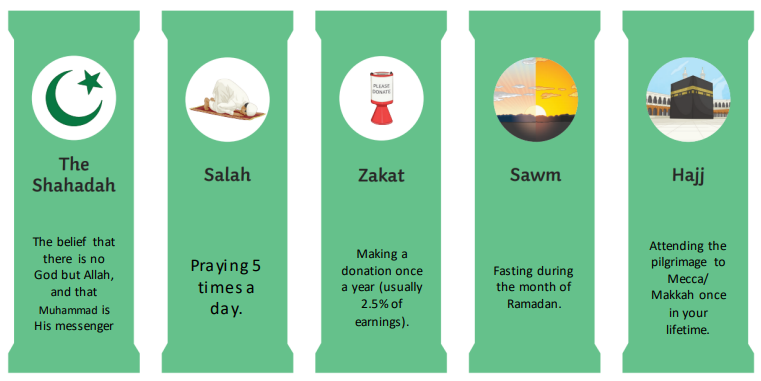 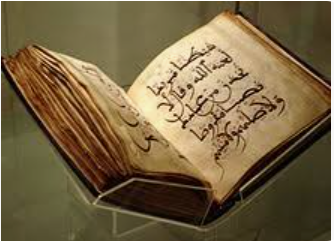 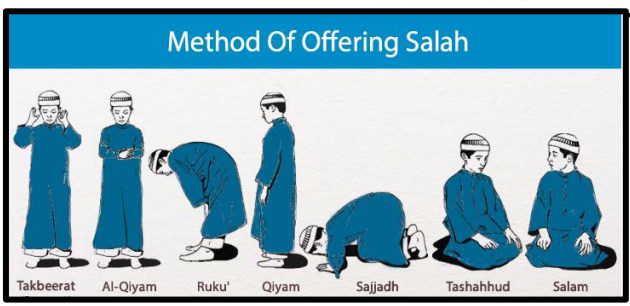 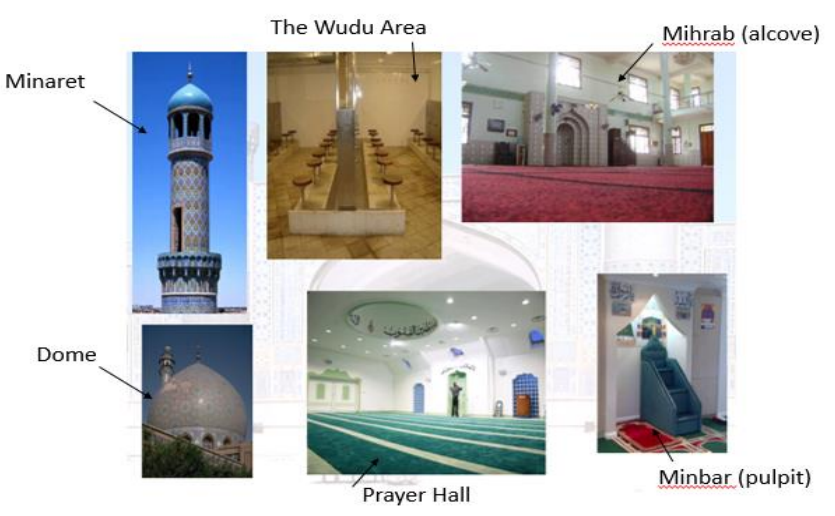 Key VocabularyAllah The name of the one God in Islam Shahadah Muslim belief that there is no God but Allah and Mohammad is the messenger of Allah. Ibadah Worship and belief in action Salat Ritual prayer of Muslims Sawm Fasting during Ramadam Hajj Muslim pilgrimage to Mecca Zakat Charity Makkah Mecca, the holy city of Islam Ummah The whole world community of Muslims Hadith Written words about Muhammad SalahThe prayers Muslims perform on a daily basisMosque Place of worship for MuslimsQur’anThe sacred scripture of IslamWuduA ritual involving cleansingKey LearningRecount the five pillars of Islam and explain the effect these beliefs will have on the life of a Muslim.Make connections between Muslim practice of the Five Pillars and their beliefs about God and the Prophet Muhammad.Describe how and why Muslim people pray.Describe the forms of guidance a Muslim uses.Describe the key functions of the Mosque and explain how they link to the key beliefs of Muslims.